第１２号様式(第５条関係)（注意）氏名は、法人にあっては、名称及び代表者の氏名を記入してください。下記に表示されている部分は、港区東京都市計画高度地区の絶対高さ制限の特例に係る区長の認定及び許可に関する基準の適用により設けられたものです。年　　月　　日　（日付は共用開始）公開空地　　（歩行者が自由に通行又は利用できるものです。）接道部緑化　（市街地環境の向上に資する緑地として設けたものです。）標示板現在地　　　（設置方向により図は替える）所有者等　　　氏　名管理責任者　　氏　名　　　　　　　連絡先　TEL　　　（　　　　）５０cm以上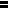 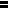 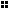 